EDITAL DE CONVOCAÇÃO PARA AUDIÊNCIA PÚBLICA PARA AMPLIAÇÃO DE PERÍMETRO URBANO	O Prefeito Municipal de Coronel Barros em exercício, convoca a população , a sociedade civil organizada e os demais interessados para, no dia 23 de abril de 2024, às 10 horas, no salão nobre da Prefeitura Municipal, comparecer à AUDIÊNCIA PÚBLICA referente proposta de ampliação do Perímetro Urbano da área demarcada no Anexo I deste edital.	As inscrições para manifestação oral durante a audiência pública serão realizadas no local do evento, no horário das 9h30min até o encerramento da audiência.	O participante que pretender realizar exposição mediante a utilização de recursos de informática, deverá encaminhar cópia da apresentação, via internet, para o endereço eletrônico ou entrega-la no local do evento, em até o dia 22 de abril de 2024.Coronel Barros, em 17 de abril de 2024.								               Edison Osvaldo Arnt								                        Prefeito 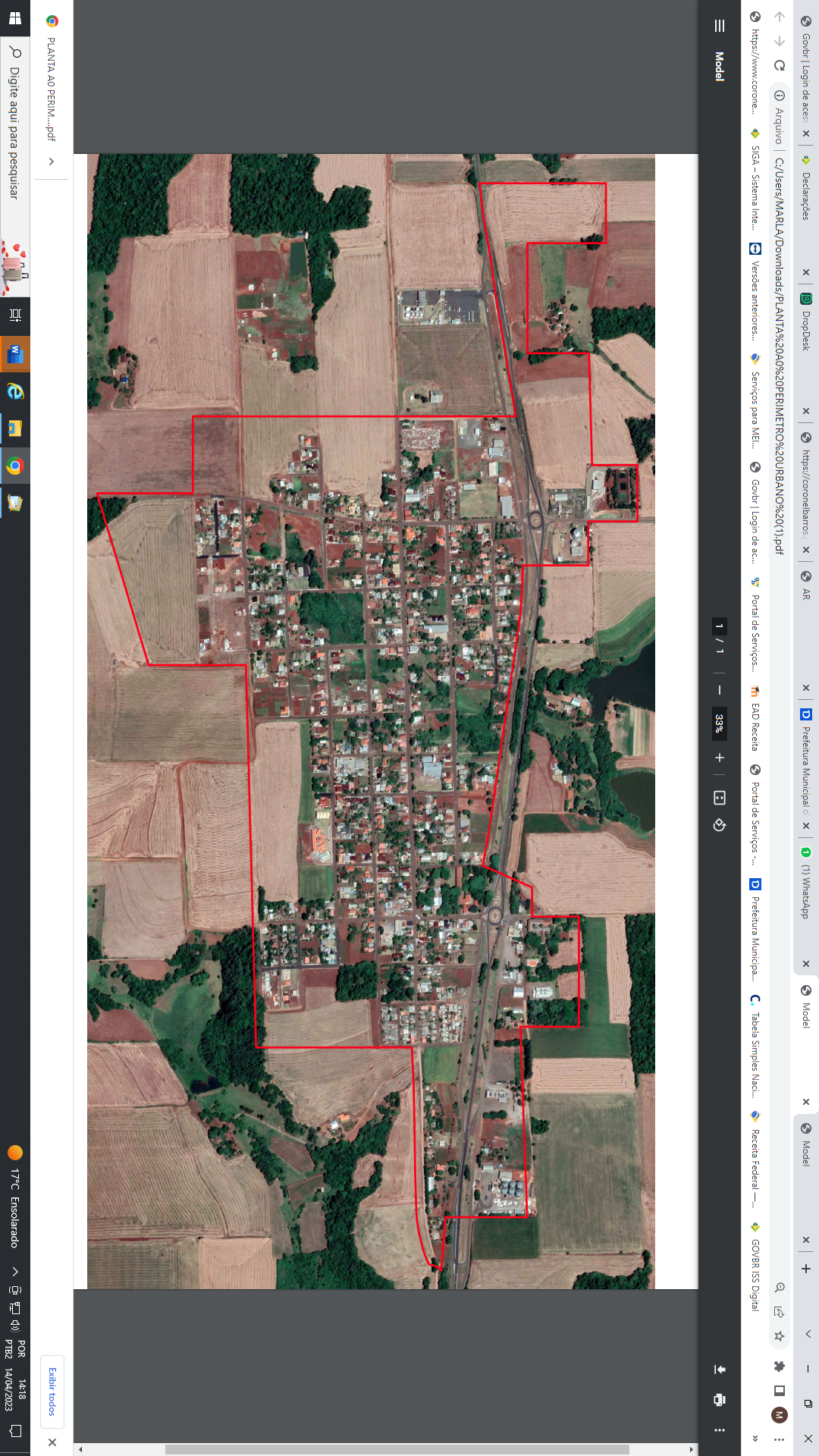 